МИНИСТЕРСТВО ФИНАНСОВ РОССИЙСКОЙ ФЕДЕРАЦИИФЕДЕРАЛЬНАЯ НАЛОГОВАЯ СЛУЖБАПИСЬМОот 13 декабря 2019 г. N БС-4-11/25714О ПОРЯДКЕПРЕДОСТАВЛЕНИЯ СОЦИАЛЬНОГО НАЛОГОВОГО ВЫЧЕТА ПО НАЛОГУНА ДОХОДЫ ФИЗИЧЕСКИХ ЛИЦФедеральная налоговая служба направляет для сведения и использования в работе письмо Министерства финансов Российской Федерации от 09.12.2019 N 03-04-07/95561 о порядке предоставления налогоплательщикам социального налогового вычета по налогу на доходы физических лиц, установленного подпунктом 1 пункта 1 статьи 219 Налогового кодекса Российской Федерации.Доведите указанное письмо до нижестоящих налоговых органов.Действительныйгосударственный советникРоссийской Федерации2 классаС.Л.БОНДАРЧУКПриложениеМИНИСТЕРСТВО ФИНАНСОВ РОССИЙСКОЙ ФЕДЕРАЦИИПИСЬМОот 9 декабря 2019 г. N 03-04-07/95561Департамент налоговой и таможенной политики рассмотрел письмо по вопросу предоставления социального налогового вычета по налогу на доходы физических лиц и сообщает.В соответствии с пунктом 1 статьи 210 Налогового кодекса Российской Федерации (далее - Кодекс) при определении налоговой базы по налогу на доходы физических лиц учитываются все доходы налогоплательщика, полученные им как в денежной, так и в натуральной формах, или право на распоряжение которыми у него возникло, а также доходы в виде материальной выгоды, определяемой в соответствии со статьей 212 Кодекса.Согласно подпункту 1 пункта 1 статьи 219 Кодекса при определении размера налоговой базы по налогу на доходы физических лиц в соответствии с пунктом 3 статьи 210 Кодекса налогоплательщик имеет право на получение социального налогового вычета в сумме доходов, перечисляемых налогоплательщиком в виде пожертвований:благотворительным организациям;социально ориентированным некоммерческим организациям на осуществление ими деятельности, предусмотренной законодательством Российской Федерации о некоммерческих организациях;некоммерческим организациям, осуществляющим деятельность в области науки, культуры, физической культуры и спорта (за исключением профессионального спорта), образования, просвещения, здравоохранения, защиты прав и свобод человека и гражданина, социальной и правовой поддержки и защиты граждан, содействия защите граждан от чрезвычайных ситуаций, охраны окружающей среды и защиты животных;религиозным организациям на осуществление ими уставной деятельности;некоммерческим организациям на формирование или пополнение целевого капитала, которые осуществляются в порядке, установленном Федеральным законом от 30 декабря 2006 года N 275-ФЗ "О порядке формирования и использования целевого капитала некоммерческих организаций".В подпункте 1 пункта 1 статьи 219 Кодекса также предусмотрены отдельные особенности применения соответствующего налогового вычета.В частности, предусмотрено, что указанный в подпункте 1 пункта 1 статьи 219 Кодекса вычет предоставляется в размере фактически произведенных расходов, но не более 25 процентов суммы дохода, полученного в налоговом периоде и подлежащего налогообложению.По мнению Департамента, в случае, если пожертвование осуществляется налогоплательщиком помимо денежных средств путем передачи имущества, то в этом случае при определении суммы социального налогового вычета следует учитывать фактически произведенные налогоплательщиком расходы на приобретение соответствующего имущества. Например, в целях налогообложения могут учитываться фактически произведенные расходы на приобретение указанного имущества в соответствии с договором купли-продажи и т.д. В случае если документально подтвержденные расходы на приобретение указанного имущества отсутствуют (например, если имущество получено налогоплательщиком в порядке дарения), то в случае жертвования такого имущества сумма соответствующего социального налогового вычета равна нулю.Директор ДепартаментаА.В.САЗАНОВ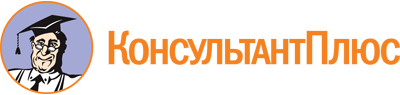 <Письмо> ФНС России от 13.12.2019 N БС-4-11/25714
"О порядке предоставления социального налогового вычета по налогу на доходы физических лиц"
(вместе с <Письмом> Минфина России от 09.12.2019 N 03-04-07/95561)Документ предоставлен КонсультантПлюс

www.consultant.ru

Дата сохранения: 01.04.2020
 